Hallo, liebe Schüler! In … že veste, kdo si danes zasluži stopničke in Herzlichen Glückwunsch? Ker ste igrali skupaj s petošolci, pravzaprav prvih treh mest pri vas ne moremo razglasiti, ker so prva mesta pobrali petošolci … Jaaaa!? Dobro, bomo naredili tako. Razglasili bomo najboljše tri petošolce in najboljše tri šestošolce. Tako bo pošteno, kajne?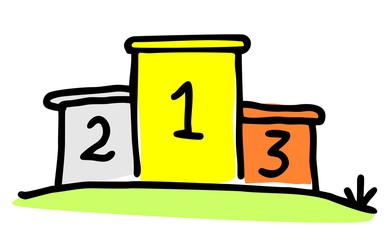 To pot vas moram pohvaliti za izjemne rezultate. Odigrali ste neverjetnih 74 iger! Uaau! 16 učencev vas je odigralo 74 iger!!? In od tega je bilo kar osem iger odigranih s 100 % pravilnostjo. Nekateri ste bili izjemno vztrajni – igrali ste tako dolgo, da ste dosegli vse točke. Od 74 iger je bilo 58 iger odigranih z več kot 50 % točk. To je res odlično. S tem ste se veliko naučili. Čestitam!Navodila za samostojno učenje pri izbirnem predmetu NEMŠČINA za 6. razredDatum: četrtek, 16. april. 2020Učna ura: Nogometaši se predstavijoFußballer – Steckbriefe (Osebni podatki nogometašev) – napiši naslov v zvezekDanes pa nadaljujemo našo temo o športih. Spoznali bomo nekaj znanih nogometašev, ki jih najdeš v datoteki fußballspieler-stellen-sich-vor. Ob vsaki sliki najdeš podatke, ki so razvrščeni po naslednjih kategorijah:Oglej si primere nogometašev (poznaš vse?) in ugotovi pomen navedenih besed. Tabelico prepiši v zvezek.Nogometaši se predstavijo (datoteka: fußballspieler-stellen-sich-vor)Delovni list lahko natisneš, če imaš možnost, sicer naloge lahko rešuješ tudi v zvezek.Najprej si oglej prvo nalogo. Navodilo pravi: Kdo to pravi? Napiši ime in priimek nogometaša.Zato natančno preberi vsak stavek in podatek poišči med devetimi nogometaši. Za koga ta izjava drži? Njegovo ime in priimek napiši na črto. Oglej si prvi primer, ki je že rešen.Pri drugi nalogi si najprej natančno oglej primer. Prvi nogometaš se predstavi z osnovnimi osebnimi podatki ob svoji sliki, in sicer v povedih. Dobro si oglej, kako to naredi. Potem dopolni povedi še za naslednja dva nogometaša.Kateri od teh devetih nogometašev pa je tvoj najljubši? Tistega, ki si ga izbereš, ga v zvezku predstavi po vzorcu na delovnem listu. Začneš lahko: Mein Lieblingsfußballspieler ist … Er stellt sich vor: (on se predstavi). Potem nadaljuj, tako kot v primerih – v prvi osebi ednine. Ich heiße …Naslednjič objavim rešitve obeh nalog na delovnem listu. Predstavitev najljubšega nogometaša v zvezku skupaj z gornjo preglednico pa poslikaj in mi do petka pošlji na mail. Dankeeee!Alles Gute und bis Mittwoch!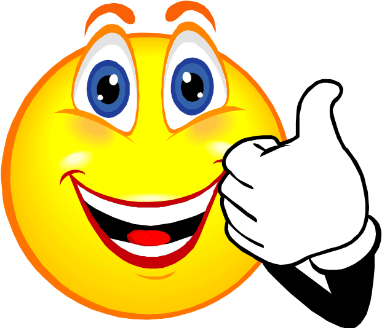 